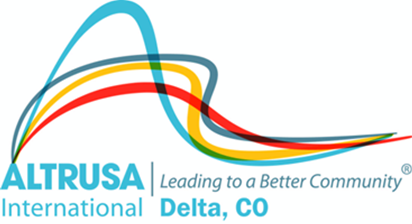 Altrusa International of Delta, CO, Inc.Professional Development Mini-Grant ApplicationAltrusa International of Delta, CO, Inc.altrusaofdelta@gmail.comP.O. Box 648Delta, CO 81416Name  ___________________________________________     Date  _____________________________Address  _________________________________________     Phone  ____________________________Email  ___________________________________________     Amount requested  __________________Award to be used for:  ____________________________________________________________________Money to be paid to:  ____________________________________________________________________Employer:  ________________________________     Address  ___________________________________Please explain briefly, what your job is and  how this training will help you in your work or make you more employable:______________________________________________________________________________________________________________________________________________________________________________________________________________________________________________________________________________________________________________________________________________________________________________________________________________________________________________________________________________________________________________________________________________________________________________________________________________________________________________________________________________________________________________________________________________________________                 Signature